Районной комиссией по обследованию состояния жилых домов, согласно действующему Указу Президента Республики Беларусь от 24 марта 2021 года № 116 «Об отчуждении жилых домов в сельской местности и совершенствовании работы с пустующими домами», проведен визуальный осмотр и составлены акты о соответствии жилых домов, расположенных в населенных пунктах Шацкого сельсовета Пуховичского района Минской области критериям пустующих.  Всем заинтересованным лицам (правообладателям) в течение двух месяцев с момента опубликования сведений о пустующих жилых домах, подлежащих включению в реестр учета пустующих домов, необходимо письменно уведомить Шацкий сельский исполнительный комитет о намерении использовать по назначению пустующий дом по адресу: (222824 Республика  Беларусь,  Минская  область,  Пуховичский  район,  аг. Шацк, ул. Центральная, д. 32 shatckselisp@pukhovichi.gov.by). Телефоны: 43-7-95, 33-2-36Сведения о жилом доме	                                             Сведения о жилом доме	Сведения о жилом доме	Сведения о жилом доме	Место нахождения жилого домад. Поречье, ул. Дорожная, д. 12 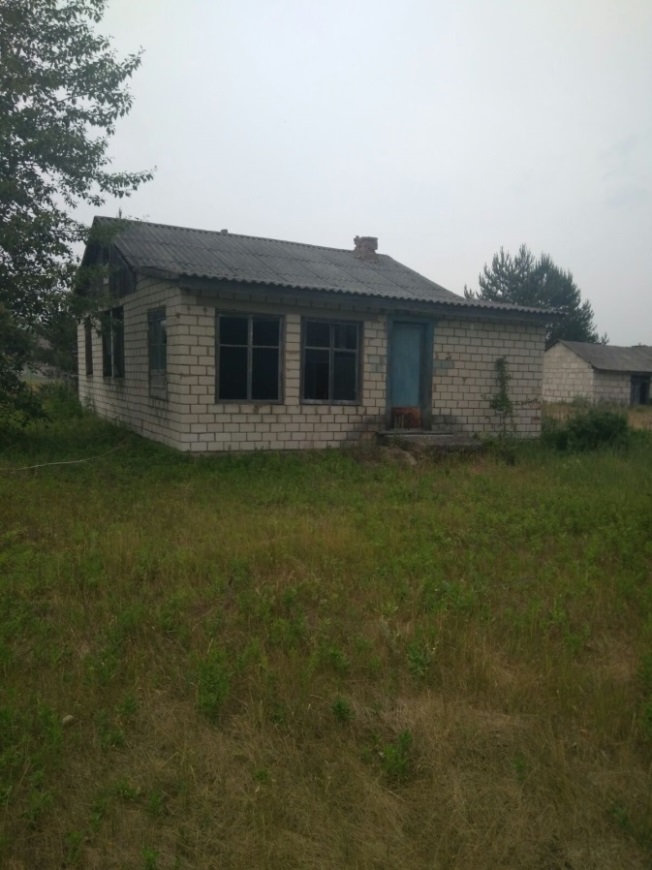 Лицо, которому этот дом принадлежит на праве собственности, хозяйственного ведения или оперативного управления Фурс Михаил Максимович, 1948г.р., умерший 08.04.2003 г.Перечень лиц, имеющих право владения и пользования домомСрок непроживания в жилом доме собственника, иных лиц, имеющих право владения и пользованияБолее 3-х летСведения об уплате налога на недвижимость, земельного налога, внесения платы за жилищно-коммунальные услуги (ЖКУ), возмещения расходов за электроэнергию, выполнении требования законодательства об обязательном страховании строенийЗа период с 01.01.2020 г. по настоящее время имущественные налоги по данному объекту не исчислялись;внесения платы за ЖКУ не производилось; расчеты за электроэнергию не производились;страхование не производилось за последние три годаРазмеры дома5 м * 9,02 мДата ввода в эксплуатацию дома (при наличии сведений), материал стен, этажность, подземная этажностьСведения отсутствуют,бревенчатый, одноэтажный, подземная этажность отсутствует.Составные части и принадлежности дома, в т.ч. хозяйственные и иные постройки, и степень из износа  Нет, сарай разрушен.100%Сведения о нахождении дома в аварийном состоянии  или угрозе его обвалаСведения отсутствуютСведения о земельном участке (площадь, вид права, наличие ограничений (обременений) прав на него0,25 га право пользования сведений об ограничении прав нетМесто нахождения жилого домад. Селецк, ул. Колхозная, д. 24 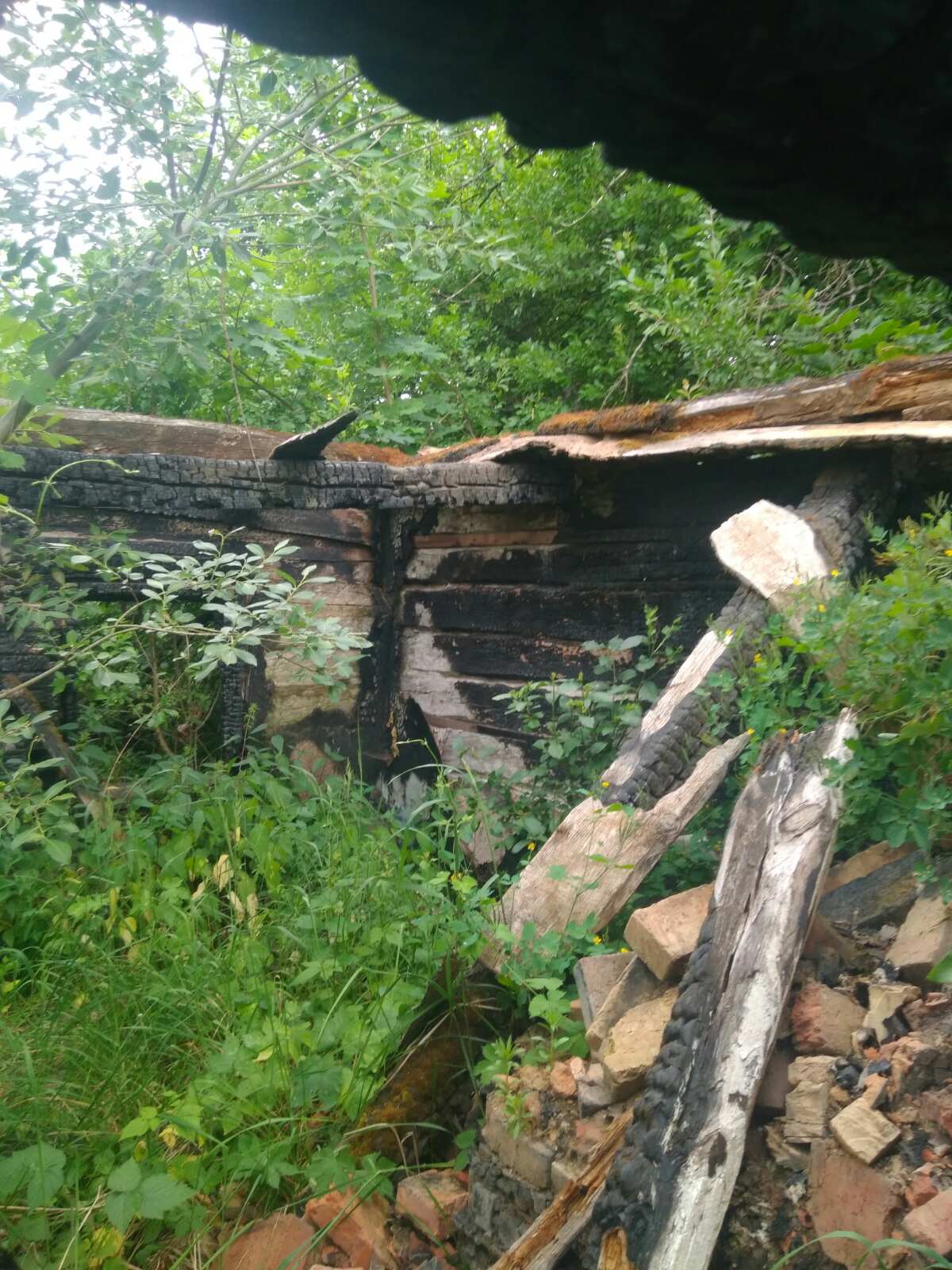 Лицо, которому этот дом принадлежит на праве собственности, хозяйственного ведения или оперативного управления Каляда Александр Александрович, умерший 17.11.2016 г.Перечень лиц, имеющих право владения и пользования домомСрок непроживания в жилом доме собственника, иных лиц, имеющих право владения и пользованияБолее 3-х летСведения об уплате налога на недвижимость, земельного налога, внесения платы за жилищно-коммунальные услуги (ЖКУ), возмещения расходов за электроэнергию, выполнении требования законодательства об обязательном страховании строенийЗа период с 01.01.2020 г. по настоящее время имущественные налоги по данному объекту не исчислялись;внесения платы за ЖКУ не производилось; расчеты за электроэнергию не производились;страхование не производилось за последние три годаРазмеры дома4 м * 4,08 мДата ввода в эксплуатацию дома (при наличии сведений), материал стен, этажность, подземная этажностьСведения отсутствуют,бревенчатый, одноэтажный, подземная этажность отсутствует.Составные части и принадлежности дома, в т.ч. хозяйственные и иные постройки, и степень из износа  Нет, сарай разрушен.100%Сведения о нахождении дома в аварийном состоянии  или угрозе его обвалаСведения отсутствуютСведения о земельном участке (площадь, вид права, наличие ограничений (обременений) прав на него0,10 га право пользования сведений об ограничении прав нетМесто нахождения жилого домад. Рудица, д. 4 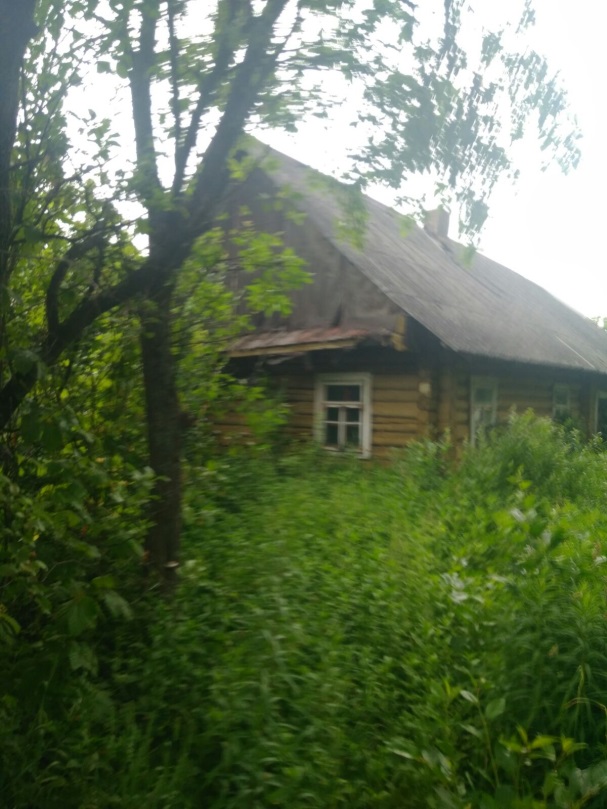 Лицо, которому этот дом принадлежит на праве собственности, хозяйственного ведения или оперативного управления Казак Галина Николаевна, умершая 18.06.2012 г.;Перечень лиц, имеющих право владения и пользования домомСын – Казак Андрей Михайлович Срок непроживания в жилом доме собственника, иных лиц, имеющих право владения и пользованияБолее 3-х летСведения об уплате налога на недвижимость, земельного налога, внесения платы за жилищно-коммунальные услуги (ЖКУ), возмещения расходов за электроэнергию, выполнении требования законодательства об обязательном страховании строенийЗа период с 01.01.2020 г. по настоящее время имущественные налоги по данному объекту не исчислялись;внесения платы за ЖКУ не производилось; расчеты за электроэнергию не производились;страхование не производилось за последние три годаРазмеры дома6 м * 8,29 м                                Дата ввода в эксплуатацию дома (при наличии сведений), материал стен, этажность, подземная этажностьСведения отсутствуют,бревенчатый, одноэтажный, подземная этажность отсутствует.Составные части и принадлежности дома, в т.ч. хозяйственные и иные постройки, и степень из износа  Нет, сарай разрушен.100%Сведения о нахождении дома в аварийном состоянии  или угрозе его обвалаСведения отсутствуютСведения о земельном участке (площадь, вид права, наличие ограничений (обременений) прав на него0,25га Право собственности на земельный участок не установленоМесто нахождения жилого домад. Дубовое, д. 14 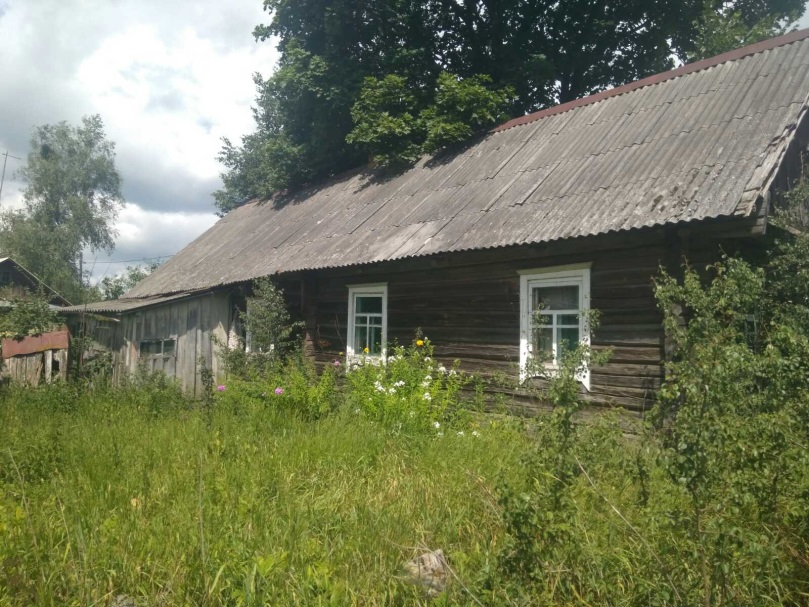 Лицо, которому этот дом принадлежит на праве собственности, хозяйственного ведения или оперативного управления Фурс Леонида Леоновна, умершая 21.07.2015г.Фурс Антон Николаевич, Архипенко Таиса Николаевна, Коледа Галина Николаевна. Перечень лиц, имеющих право владения и пользования домомСрок непроживания в жилом доме собственника, иных лиц, имеющих право владения и пользованияБолее 3-х летСведения об уплате налога на недвижимость, земельного налога, внесения платы за жилищно-коммунальные услуги (ЖКУ), возмещения расходов за электроэнергию, выполнении требования законодательства об обязательном страховании строенийЗа период с 01.01.2020 г. по настоящее время имущественные налоги по данному объекту не исчислялись;внесения платы за ЖКУ не производилось; расчеты за электроэнергию не производились;страхование не производилось за последние три годаРазмеры дома6 м * 8,66 м                                Дата ввода в эксплуатацию дома (при наличии сведений), материал стен, этажность, подземная этажностьСведения отсутствуют,бревенчатый, одноэтажный, подземная этажность отсутствует.Составные части и принадлежности дома, в т.ч. хозяйственные и иные постройки, и степень из износа  Нет, сарай разрушен.100%Сведения о нахождении дома в аварийном состоянии  или угрозе его обвалаСведения отсутствуютСведения о земельном участке (площадь, вид права, наличие ограничений (обременений) прав на него0,25 га Право собственности на земельный участок не установлено